  Gecomprimeerd Schoolondersteuningsprofiel   Algemene gegevensBasisondersteuningBasisondersteuning bevat vier aspecten: basiskwaliteit, preventieve en licht curatieve interventies, onderwijsondersteuningsstructuur en planmatig werken. In het Samenwerkingsverband Passend Primair Onderwijs Rotterdam is afgesproken dat alle scholen per 01 augustus 2016 voldoen aan het vereiste niveau van basisondersteuning zoals omschreven in het ondersteuningsplan. Algemene beschrijving schoolOnze school is een openbare school en maakt deel uit van de Stichting Openbaar Onderwijs Rotterdam (BOOR). Vanuit deze identiteit is de Mare een ontmoetingsplaats voor kinderen van verschillende milieus, achtergronden en gezindten, waar zij met elkaar leren omgaan, elkaar leren respecteren, en vertrouwd worden gemaakt met de maatschappij waarin wij leven. Dit kan niet anders betekenen dan dat in de openbare school ruimte wordt gegeven aan verschillende godsdienstige en levensbeschouwelijke opvattingen, zoals die in onze samenleving bestaan.In onze school wordt gewerkt vanuit het gedachtengoed van Maria Montessori. De kern van het montessorionderwijs is het scheppen van ruimte voor het kind, om zich optimaal te kunnen ontplooien tot een harmonisch sociaal denkend mens. Onze missie luidt dan ook: De Mare, in vrijheid en gebondenheid, ontwikkelen tot persoonlijkheidBeoordeling inspectie: 				 Datum van vaststellen:Bijzonderheden met betrekking tot  preventieve en licht curatieve interventiesDeskundigheidOnze school beschikt over specifieke deskundigheid op het gebied van:Hiervan is (op termijn) inzetbaar voor andere scholen in de wijk:Voorzieningen en materialenWij werken met de volgende specifieke concepten, aanpakken, materialen, programma’s, methodieken, protocollen, etc.:Bijzonderheden met betrekking tot ons schoolgebouwBijzonderheden met betrekking tot de samenwerking met partners/oudersGrenzen aan de mogelijkheden van ons onderwijs; wat kunnen we (nog) niet?Ambities en (na-)scholingswensenOm vanuit de uitgangspunten van Passend onderwijs zoveel mogelijk kinderen te kunnen begeleiden, hebben we als  school( -team)  de volgende ambities: WebsiteGezien het belang van beschikbaarheid en vindbaarheid van actuele gegevens met betrekking tot het dekkend netwerk is het voor bezoekers van de website van PPO Rotterdam mogelijk om uw school binnen een postcodegebied te zoeken en vervolgens in te zoomen op basis van een aantal categorieën en indicatoren. Vervolgens kunnen scholen van keuze worden aangeklikt om meer informatie te krijgen over de school in het algemeen en de mogelijkheden wat betreft de (extra) ondersteuning. De gegevens van onze school mogen worden opgenomen op de website van PPOKruisjeslijstSchoolBRINDirecteurHugo JacobsAdresTelefoon010-2917514E-mailhugo.jacobs@obsdemare.nlBestuurStichting BOORInterventieIn orde ?Toelichting (inclusief ambitie)Vroegtijdig signaleren van leer-, opgroei- en opvoedproblemen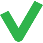 School heeft inzicht in veiligheidsbelevingEen aanbod voor leerlingen met dyslexie Een aanbod voor leerlingen met dyscalculieIn de schoolEen afgestemd aanbod voor leerlingen met meer of minder dan gemiddelde intelligentieToegankelijk schoolgebouw met aangepaste werk- en instructieruimtes en hulpmiddelenAanpak gericht op sociale veiligheid en voorkomen van gedragsproblemen Protocol voor medische handelingenOnderwijsdomeinToelichtingLeren en ontwikkelingRemedial TeacherSociaal en emotioneel gedragGedragsspecialistFysiek en medischWerkhoudingGedragsspecialistThuissituatieMogelijkheden/bijzonderhedenToelichtingOnze school heeft de volgende voorzieningenOrthomaterialen – interne gymlokalen – bibliotheek – handvaardigheid- en muzieklokaal Onze school biedt het volgende onderwijsaanbod Onze school maakt gebruik van de volgende methodesPartner (o.a. SBO en SO / ouders)ToelichtingOnze school werkt samen met ouders Onze school werkt samen met organisaties uit de volgende onderwijssectorenOnze school werkt samen met de volgende kern- / ketenpartnersWijkagentIndicatorAanwezigLeren & OntwikkelenDyslexieDyscalculieTaal LezenRekenenMeer-en hoogbegaafdheidVerstandelijke beperking/laag IQ/leerachterstand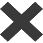 Autisme Spectrum Stoornissen Sociaal & emotioneel gedragPestgedragSociale vaardighedenFaalangstVerstandelijke beperking/laag IQErnstige gedragsproblematiekPsychiatrische stoornissenAutisme Spectrum StoornissenFysiek & MedischDoof/slechthorendheidBlind/slechtziendFysieke/motorische beperkingVerstandelijke beperking/laag IQTaal/spraakMedische handelingenRolstoelgebruikWerkhoudingSociale vaardighedenFaalangstAandachtsproblematiek